Alumno………………………………………………………………………………………………………………….…….curso, grupo………..NOTA4.- UN PASEO POR EL ARTE CONTEMPORÁNEO EN EL MUSEO THYSSENMOVIMIENTO AUTOR. OBRA. ÉPOCA. LOCALIZACIÓNhttps://www.museothyssen.org/coleccionDESCRIBE LO QUE VES EN LA OBRA      ANALIZARMARCA LAS CARACTERÍSTICAS QUE DESCUBRASVALORARIMPRESIONISMOAuguste RodinCristo y la Magdalena,1905Planta 0, Hall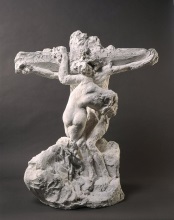 El artista muestra interés por el movimiento y la luzContrasta texturas La escultura tiene un aspecto inacabadoLas figuras parecen salir del bloquePOSTIMPRESIONISMOToulouse Lautrec.La pelirroja con blusa blanca.1889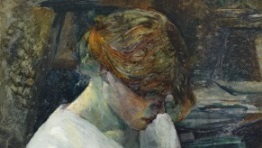 El artista experimenta con la pinturaLa obra es muy expresivaAl artista le interesa la geometríaRompe con la perspectivas clásicaLa línea es importanteEl color es plano y arbitrarioFAUVISMOAndré DerainEl puente de Waterloo,1906 Planta 1, sala 34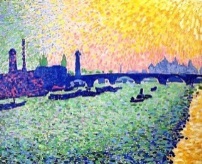 Distorsión de la perspectiva clásicaEl uso del color es subjetivo El color se distancia de la forma y de la realidadEXPRESIONISMOErnst Ludwig Kirchner. Calle con buscona de rojo1914 – 1925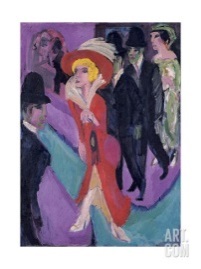 Muestra emociones y sentimientosUtiliza líneas angulosas, curvas y quebradasLos colores son muy exaltadosRefleja angustia existencialCUBISMOGeorges Braque. Mujer con mandolina 1910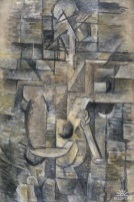 El espacio se construye geométricamenteNo hay perspectiva ni profundidadSe representan bodegones  u objetosHay poca variedad de colores: grises, ocres,  colores fríosDesaparece la forma y se tiende a la abstracciónAparece el collage (materiales pegados)FUTURISMOGino Severini. Expansión de la luz, hacia 1913 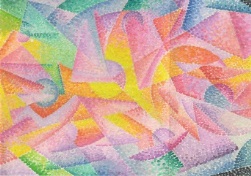 Muestra sensación de movimiento y velocidadSe superponen imágenes para crear un efecto de secuencia de una película (simultaneísmo)Se basa en el cubismo y se fragmentan  las figuras en formas geométricasCombina líneas curvas y rectasSe crea una escena inquietante, vibrante, luminosaABSTRACCIÓNPiet Mondrian. Composición nº I con rojo y azul 1931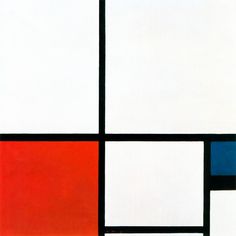 Desaparece la figuraAparecen líneas sencillas  básicas: horizontales y verticalesSe reduce la gama de colorEl pintor trabaja combinado manchas de colorUtiliza formas geométricas sencillasLa pintura es plana, no tiene gradación de colorSe combinan líneas curvas y rectasHay proporción y armonía entre las partes de la obraSURREALISMOMarc Chagall. El gallo1928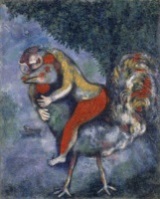 Plasma por medio de formas abstractas ideas del subconscienteSe inspira en las teorías de Freud del psicoanálisis Con escenas figurativas  plasma sueños o ideas que proceden del inconsciente El artista utiliza símbolos abstractos que surgen del azar y es difícil encontrarles el sentidoEl color es importanteHay gran profundidad de campoEXPRESIONISMO ABSTRACTO O INFORMALISMOMark Rothko . Sin título (Verde sobre morado)1961. Sala 46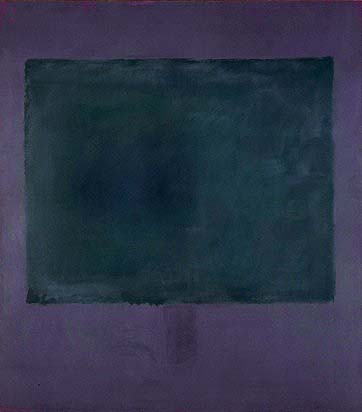 El artista rechaza el dibujoSe mezcla la pintura con otros materiales (arena, tierra, madera, tela, etc.)Hay entramados de líneas, manchas y puntos sin orden ni conciertoEl cuadro es de grandes dimensionesEl artista se sirve de la pintura para liberar emociones como rabia, angustia o crispaciónEl artista se relaja pintando una gran superficie con el mismo color